ДЕПАРТАМЕНТ ОБРАЗОВАНИЯ АДМИНИСТРАЦИИ Г. ТОМСКАМуниципальное автономное образовательное учреждение дополнительного образования Центр дополнительного образования «Планирование карьеры» г.Томска(МАОУ «Планирование карьеры»)MUNICIPAL INSTITUTION CENTRE BY CAREER PLANNING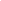 Ул. Смирнова, д.28, стр.1, г. Томск, 634059, Россия, тел.: 90-11-78Адрес сайта: www.cpc.tomsk.ru E-mail: cpcpk@mail.ruИнформационное письмо 
о проведении дистанционной профориентационной игры «Рынок труда» для обучающихся 5-11 классов  по городской программе воспитания и дополнительного образования «Планирование карьеры»Дата: 01.12.2020 - 21.12.2020Место: сайт профориентационных игр МАОУ «Планирование карьеры» http://cpcgame.ru/Целевая аудитория: обучающиеся 5 - 11 классов ОУ г. Томска.Участие в игре командное (от 1 до 5 человек).Цель игры: знакомство обучающихся с основными правилами прохождения собеседования.Обучающиеся в ходе выполнения заданий игры знакомятся особенностями оформления резюме, с ошибками соискателя и правила поведения на собеседовании. Задания игры будут сопровождаться информационными постами в официальной группе Городской программы «Планирование карьеры» по ссылке: https://vk.com/ycnex_cpc. Задания выполняются дистанционно на сайте http://cpcgame.ru/. Мероприятие проводится отдельно для обучающихся 5 - 7 и 8 - 11 классов.Следите за новостями на сайте cpc.tomsk.ru в разделе «Городские программы»: «Планирование карьеры».Координаторы мероприятия: Петрова Надежда Валерьевна, Мирицкая Екатерина АлександровнаПо уточняющим вопросам обращаться по телефону 90-11-78,ул. Смирнова 28/1, кабинет № 27,E-mail: cpcprof@gmail.comПриложение 1СОГЛАСИЕ на публикацию конкурсной работы и обработку персональных данных (для несовершеннолетних, не достигших 14 лет)Я, __________________________________________________________,(фамилия, имя, отчество, должность)Место работы в настоящее время: ____________________________________________________являясь родителем/законным представителем __________________________________________,                                                                                (фамилия, имя, отчество ребенка)обучающегося ________________________________________                                                     (школа, класс)подтверждаю МАОУ «Планирование карьеры» г.Томска свое согласие на обработку организаторами городской программы воспитания и дополнительного образования «Планирование карьеры» в 2020-2021 уч.г., следующих персональных данных моего ребенка (на основании распоряжения Правительства Российской Федерации от 26.05.2005 № 667-р): фамилии, имени, школы, класса, наименования конкурсной работы, с целью публикации конкурсной работы на сайте и в газете МАОУ «Планирование карьеры» (http://cpc.tomsk.ru/, http://cpcgame.ru/).Предоставляю право осуществлять все действия (операции), в том числе в информационно-телекоммуникационной сети "Интернет", с персональными данными моего ребенка (______________________________________________________________________ФИО), включая сбор, систематизацию, накопление, хранение, обновление, изменение, использование, обезличивание, блокирование, уничтожение. Конкурсные материалы, фотографии и видеофайлы могут быть скопированы, представлены и сделаны достоянием общественности или адаптированы для использования любыми СМИ и любым способом, в частности в буклетах, видео, в Интернете и т.д. при условии, что публикации не нанесут вред моему достоинству и репутации. Согласие действует 1 год с даты подписания. Дата: «_____» ______________20___г. 	_________________________________________                                                                          подпись              	СОГЛАСИЕ на публикацию конкурсной работы и обработку персональных данных (для несовершеннолетних, достигших 14 лет)Я, _________________________________________________________________,(фамилия, имя, отчество)обучающийся _______________________________________________________,                                                     (школа, класс)подтверждаю МАОУ «Планирование карьеры» г.Томска свое согласие на обработку организаторами городской программы воспитания и дополнительного образования «Планирование карьеры» в 2020-2021 уч.г. моих персональных данных: фамилии, имени, школы, класса, наименования конкурсной работы, с целью публикации конкурсной работы на сайте и в газете МАОУ «Планирование карьеры» (http://cpc.tomsk.ru/, http://cpcgame.ru/).Предоставляю право осуществлять все действия (операции), в том числе в информационно-телекоммуникационной сети "Интернет", с моими персональными данными (на основании распоряжения Правительства Российской Федерации от 26.05.2005 № 667-р), включая сбор, систематизацию, накопление, хранение, обновление, изменение, использование, обезличивание, блокирование, уничтожение. Конкурсные материалы, фотографии и видеофайлы могут быть скопированы, представлены и сделаны достоянием общественности или адаптированы для использования любыми СМИ и любым способом, в частности в буклетах, видео, в Интернете и т.д. при условии, что публикации не нанесут вред моему достоинству и репутации. Согласие действует 1 год с даты подписания. Дата: «_____» ______________20___г.     _________________________________________                                                                          подпись                   Этап игрыСодержаниеДатаРегистрация/авторизация на сайте cpcgame.ruЕсли вы на сайте первый раз – зарегистрируйтесь. Проходите по ссылке http://cpcgame.ru через кнопку «ВОЙТИ» в верхнем правом углу (подробная информация о регистрации на сайте смотрите в разделе «КАК ЗАРЕГИСТРИРОВАТЬСЯ»).Если вы были ранее зарегистрированы, зайдите в свой профиль. 01.12.2020 - 17.12.2020Запись на игру на сайте на сайте cpcgame.ruПосле регистрации участник в разделе «Игры» выбирает игру «Рынок труда для 5-7 классов» или «Рынок труда для 8-11 классов»:Далее участник переходит на страницу игры, нажав кнопку «НАЧАТЬ ИГРУ». Участник вводит название команды в появившемся окне. В команде от 1 до 5 человек. После того, как первый участник команды зарегистрировал команду, каждый следующий участник должен ввести выбранное название команды.Регистрацию в игре должны пройти все участники команды! Участники, которые не зарегистрированы в составе команды на cpcgame.ru, не смогут  скачать сертификат.01.12.2020 - 17.12.2020Выполнение заданий на сайте cpcgame.ruОтвечать на задание может только один участник команды. Участники самостоятельно определяют, кто будет давать ответ.Участникам предоставляется одна попытка для выполнения заданий игры. Время на выполнение игры ограничено.Чтобы выполненные задания были отправлены и засчитаны, необходимо нажать кнопку «ОТВЕТИТЬ» до истечения указанного в таймере времени.01.12.2020 - 17.12.2020Экспертиза работ Оценка работ участников игры за 1 тур - за каждый правильный ответ присуждается 1 балл. Проверка проходит автоматически на сайте. Оценка работ участников 2 тура проводится по следующим критериям: - полностью выполнено задание – 3 балла,- задание выполнено, правильно, но частично – 2 балла,- задание выполнено, но не правильно -1 балл.18.12.2020 - 21.12.2020Подведение итогов21.12.2020 на сайте http://cpcgame.ru/ в разделе игры «Рынок труда» будет размещен рейтинг участников.Оценка ответов участников проходит по категориям: 5-7 и 8-11 классы.Участники будут награждены сертификатами в электронном виде, победители дипломами, руководители победителей - благодарностями.Все участники игры, набравшие 1 балл и более, получают сертификат. Сертификат доступен с 21.12.2020 в личном профиле участника. Сертификат в электронном виде доступен участнику для скачивания один раз. Список участников игры необходимо выслать до 21.12.2020:Дипломы выдаются с 22.12.2020 по адресу ул. Смирнова 28 строение 1, кабинет 27, понедельник – пятница с 10:00 – 17:00.Для получения дипломов необходимо заполнить и привезти в МАОУ «Планирование карьеры» Согласие на обработку персональных данных (Приложение 1).Для участников, зачисленных по договору от образовательного учреждения г. Томска по городской программе «Планирование карьеры», согласие на обработку персональных данных заполнять не требуется.21.12.2020